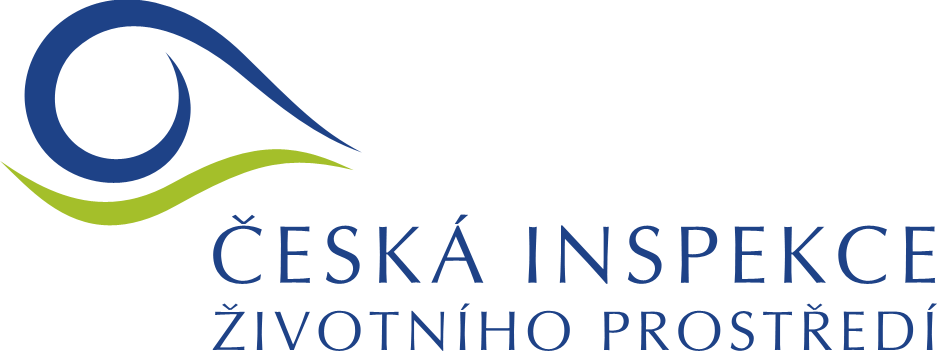 Příloha č. 5 k Výzvě a zadávacím podmínkámPozn.: Účastník vyplní žlutě podbarvená pole.KRYCÍ LIST nabídkyKRYCÍ LIST nabídky1. Veřejná zakázka malého rozsahu 1. Veřejná zakázka malého rozsahu Název:Ekonomický informační systém2. Zadavatel2. ZadavatelNázev:Česká republika – Česká inspekce životního prostředíSídlo:Na Břehu 267/1a , 190 00 Praha 9IČO:41 69 32 053. Účastník3. ÚčastníkNázev:Sídlo:IČO:Kontaktní osoba:Tel.:E-mail:4. Nabídkové ceny pro účely hodnocení4. Nabídkové ceny pro účely hodnoceníNabídková cena bez DPH za dodávku licencí a implementaci EIS včetně vypracování cílového konceptu, školení a migrace dat:Nabídková cena včetně DPH za dodávku licencí a implementaci EIS včetně vypracování cílového konceptu, školení a migrace dat:……………. Kč………….. KčNabídková cenabez DPH za poskytování servisní podpory EIS za dobu 4 let:Nabídková cena včetně DPH za poskytování servisní podpory EIS za dobu 4 let:……………. Kč………….. Kč5. Osoba oprávněná jednat jménem či za účastníka5. Osoba oprávněná jednat jménem či za účastníkaPodpis osoby oprávněné jednat 
jménem či za účastníka:Titul, jméno, příjmeníFunkce:Datum: